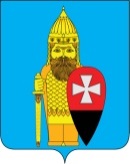 АДМИНИСТРАЦИЯ ПОСЕЛЕНИЯ ВОРОНОВСКОЕ В ГОРОДЕ МОСКВЕ ПОСТАНОВЛЕНИЕ03 июля 2018 года № 41Об утверждении отчета об исполнениимуниципальной программы «Сохранение и развитие культуры на территории поселения Вороновское на 2017 год»   В соответствии с частью 1 статьи 179 Бюджетного кодекса Российской Федерации, Законом Российской Федерации от 09 октября 1992 года № 3612-I «Основы законодательства Российской Федерации о культуре», Законом города Москвы от 06 ноября 2002 года № 56 «Об организации местного самоуправления в городе Москве», Уставом поселения Вороновское, в целях создания условия для развития культуры, администрация поселения Вороновское постановляет:    1. Утвердить отчет об исполнении муниципальной программы «Сохранение и развитие культуры на территории поселения Вороновское на 2017 год» (приложение).   2. Опубликовать настоящее Постановление в бюллетене «Московский муниципальный вестник» и разместить на официальном сайте администрации поселения Вороновское в информационно-телекоммуникационной сети «Интернет».   3. Контроль за исполнением настоящего Постановления возложить на заместителя главы администрации поселения Вороновское Тавлеева А.В.Глава администрациипоселения Вороновское                                                                                     Е.П. Иванов 	Приложениек Постановлению администрации поселения Вороновское от 03.07.2018 года № 41Отчет об исполнении муниципальной программы «Сохранение и развитие культуры на территории поселения Вороновское на 2017 год» План мероприятий по реализации муниципальной программы «Сохранение и развитие культуры на территории поселения Вороновское на 2017 год»Было увеличение финансирования в связи с возникшими потребностями.№ п/пНаименование мероприятийИсточник финансированияОбъем финансирования, всего ( руб.)Объем финансирования, всего ( руб.)Объем финансирования по факту(руб)% выполнения1Организация и проведение культурно-массовых мероприятийиз средств поселения Вороновское2 344 3002 344 3002 343 451,2599,96Всего по программе:2 344 3002 343 451,2599,96